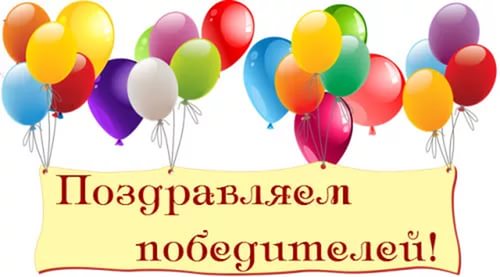 Варава Денис1 место – школьная  конференция «Шаг в будущее»Казанцева Настя1 место – школьная  конференция «Шаг в будущее»Романов Эльдар1 место – школьная  конференция «Шаг в будущее»Штиб Татьяна2 место – школьная  конференция «Шаг в будущее»Зюзиков Никита3 место – школьная  конференция «Шаг в будущее»Кучеренко Анна3 место – школьная  конференция «Шаг в будущее»Зайцев Леонид3 место – школьная  конференция «Шаг в будущее»